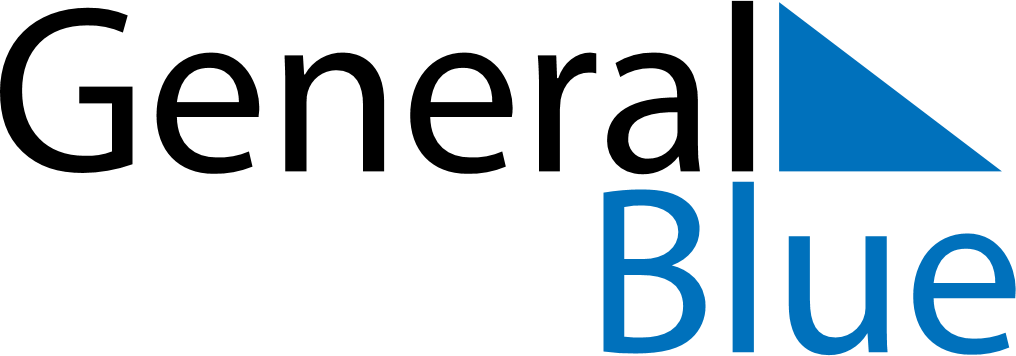 September 1643September 1643September 1643September 1643September 1643SundayMondayTuesdayWednesdayThursdayFridaySaturday123456789101112131415161718192021222324252627282930